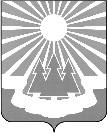 Администрация
муниципального образования«Светогорское городское поселение»
Выборгского района Ленинградской областиПОСТАНОВЛЕНИЕОб утверждении плана реализации Региональной программы капитального ремонта общего имущества в многоквартирном домах, расположенных на территории 
МО «Светогорское городское поселение» в 2018 году и реестра многоквартирных домов, которые подлежат капитальному ремонту на территории муниципального образования «Светогорское городское поселение» Выборгского района Ленинградской области, 
в 2018годуВ соответствии с частью 7 статьи 168 Жилищного Кодекса Российской Федерации 
и порядком разработки и утверждения краткосрочных планов реализации Региональной программы капитального ремонта общего имущества в многоквартирных домах, расположенных на территории Ленинградской области, на 2014-2043 годы, утвержденного постановлением Правительства Ленинградской области от 30.05.2014 № 218 (в ред. Постановления Правительства Ленинградской области от 25.08.2014 №382), в целях реализации закона Ленинградской области от 29.11.2013 №82-оз «Об отдельных вопросах организации и проведения капитального ремонта общего имущества в многоквартирных домах, расположенных на территории Ленинградской области», администрация 
МО «Светогорское городское поселение П О С Т А Н О В Л Я Е Т:Утвердить план реализации региональной программы капитального ремонта многоквартирных домов на территории муниципального образования «Светогорское городское поселение» Выборгского района Ленинградской области в 2018 году 
(Приложение №1).Утвердить реестр многоквартирных домов, которые подлежат капитальному ремонту на территории муниципального образования «Светогорское городское поселение» Выборгского района Ленинградской области в 2018 году (Приложение №2).Разместить настоящее постановление на официальном сайте администрации 
www.mo-svetogorsk.ru в разделе Документы/Нормативные правовые акты.Контроль за исполнением постановления возложить на заместителя главы администрации МО «Светогорское городское поселение» А.А. Ренжина.Глава администрации									С.В. ДавыдовИсполнитель: Андреева Л.А.Согласовано: Ренжин А.А. 		Андреева Л.А.Разослано: дело, ОГХ, сайт, газета «Вуокса»15.11.2017№583